5-6 грудня 2016 року до національного військового професійного свята Дня Збройних Сил України у професійно-технічних навчальних закладах міста Харкова та Харківської області  проведені тематичні заходи. Працівниками Харківського державного будинку художньої та технічної творчості відвідані заходи у Харківському професійному ліцеї харчових технологій та торгівлі, ….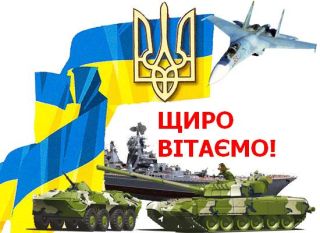 